ОТЧЕТО ВЫПОЛНЕНИИ  МУНИЦИПАЛЬНОГО ЗАДАНИЯМБОУ СОШ № 31 (наименование муниципального учреждения)ЗА IV квартал 2014г.1.Объемы и (или) качество оказания муниципальных услуг:1.1. Объем оказания муниципальной услуги в натуральных показателях: 1.2. Показатели оценки качества муниципальной услуги:1.3 Наличие в отчетном периоде жалоб на качество муниципальной услуги1.4 Наличие в отчетном периоде замечаний к качеству муниципальной услуги со стороны контролирующих органов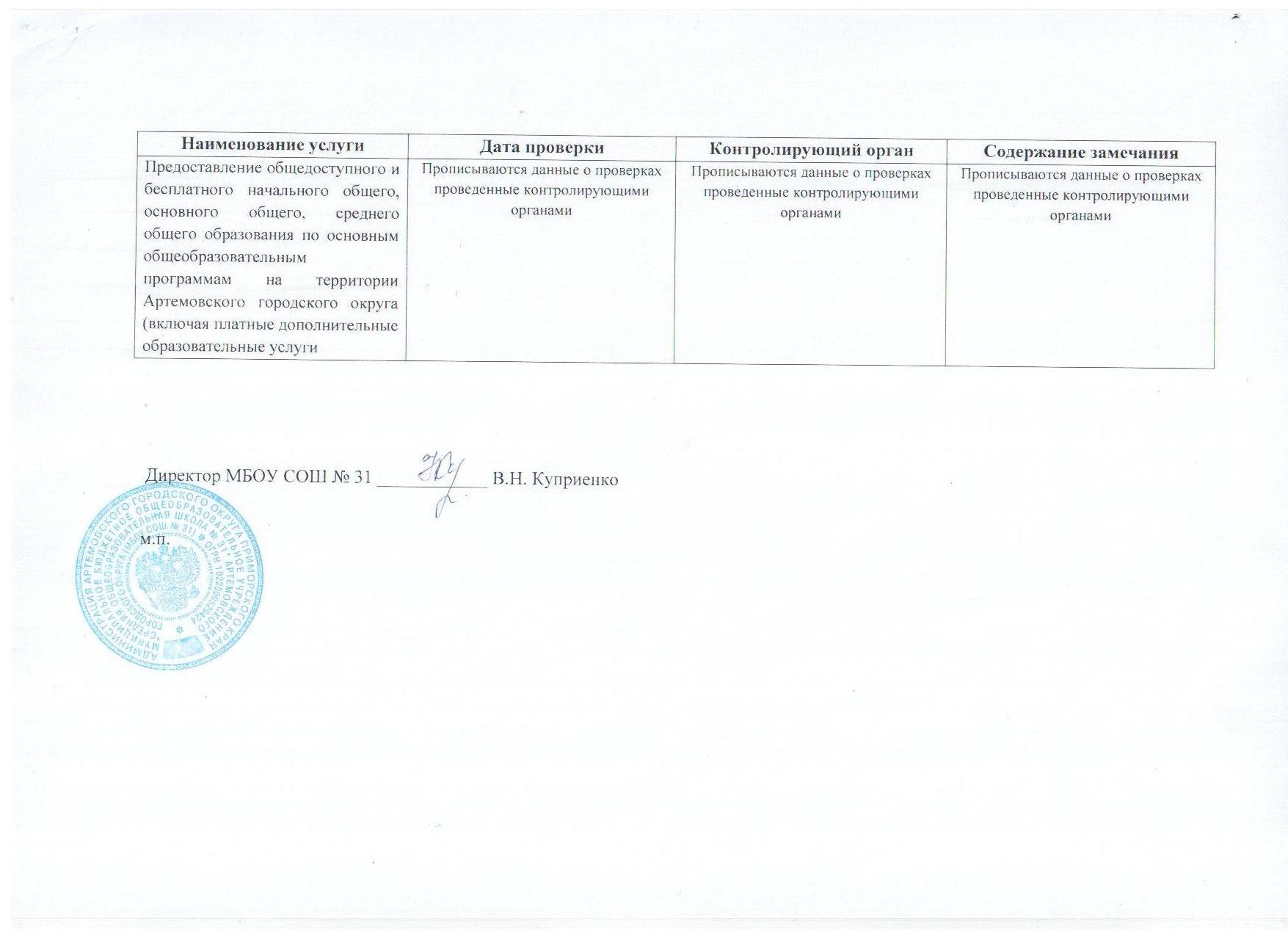 Форма утверждена постановление администрации АГО от 08.02.2011 № 138-па (в редакции от 19.04.2013 № 918-па)Наименование  Ед. измеренияЗначение, утвержденное в муниципальном задании на отчетный период Фактическое значение за отчетный период Отклонение, характеристика причин отклонения от запланированных значенийИсточник информации о фактическом значении показателяСохранение контингента обучающихся. Среднегодовое количество учащихся учреждения, в том числеРасчет:  сумма показателей по пунктам 1.1., 1.2., 1.3чел.465447-18ОШ-1, ОШ-31.1. Среднегодовое количество учащихся, получающих начальное общее образование. Расчет: ((количество учащихся на 01 января отчетного года*8)+( количество учащихся на 01сентября отчетного года*4))/12чел.231232+1ОШ-1, ОШ-31.2. Среднегодовое количество учащихся, получающих основное общее образованиеРасчет: ((количество учащихся на 01 января отчетного года*8)+( количество учащихся на 01сентября отчетного года*4))/12чел.209215+6ОШ-1, ОШ-31.3. Среднегодовое количество учащихся, получающих среднее общее образованиеРасчет: ((количество учащихся на 01 января отчетного года*8)+( количество учащихся на 01сентября отчетного года*4))/12чел.25230ОШ-1, ОШ-31.4. Количество учащихся, обучающихся по адаптированным программамчел.550ОШ-1, ОШ-31.5. Количество учащихся, обучающихся индивидуально на домучел.110ОШ-1, ОШ-31.6. Количество учащихся, обучающихся в классах с углубленным изучением отдельных предметовчел.000Ош-11.7. Количество учащихся, обучающихся по другим формам обучения (заочная форма, самообразование, экстернат, дистанционное обучение)чел.110ОШ-1, ОШ -31.8. Количество учащихся, посещающих кружки, секции дополнительного образования в учреждениичел.232258+26ОШ-1, ОШ-31.9. Количество профильных классов (групп) на старшей ступени обучения (10-11 классы)кол-во классов000ОШ-1, ОШ-3Среднегодовое количество классовкол-во классов17170ОШ-1, ОШ-3Среднегодовая наполняемость классов (без учета учащихся СКК и классов-комплектов СКК)Расчет: среднегодовое количество учащихся/среднегодовое количество классов-комплектовчел.25,825,4-0,4ОШ-1, ОШ-31.12. Количество учащихся, охваченных отдыхом в лагерях с дневным пребыванием детей (1 ученик считается 1 раз)чел.000Списки детей1.13. Количество обучающихся, получающих начальное общее образование в соответствии с ФГОС НООчел.231232+1Комплектование на 1 сентября ОШ-1, ОШ-31.14. Количество классов-комплектов в учреждении, реализующих ФГОС НООкол-во классов880Комплектование на 1 сентября ОШ-1, ОШ-31.15. Доля кабинетов для учащихся начальных классов, обучающихся по ФГОС, оснащенных интерактивным комплектом. Расчет: Количество кабинетов для учащихся начальных классов, обучающихся по ФГОС, оснащенных интерактивным комплектом / Количество кабинетов для учащихся начальных классов, обучающихся по ФГОС) * 100%1001000Паспорт МТБ учреждения1.16. Доля кабинетов для учащихся начальных классов, обучающихся по ФГОС, оснащенных мобильными рабочими местами: Количество кабинетов для учащихся начальных классов, обучающихся по ФГОС, оснащенных мобильными рабочими местами/Количество кабинетов для учащихся начальных классов, обучающихся по ФГОС) * 100%---Паспорт МТБ учреждения1.17. Количество учащихся, получающих начальное общее образование в соответствии с ФГОСНОО, обеспеченных пятью основными бесплатными учебникамичел.231232+1Учетные библиотечные карточки, КПМО2. Организация горячего питания 2.1. Количество учащихся, получающих только горячие завтракичел.348350+2Отчет по организации питания, КПМО2.2. Количество учащихся, получающих только горячие  обедычел.000Отчет по организации питания, КПМО2.3. Количество учащихся, получающих и горячие завтраки и горячие обеды чел.40400Отчет по организации питания, КПМО3. Заработная плата в учреждении, в том числе:Расчет: Фонд заработной платы за период/период/общее количество работниковруб.26920,028736,0+1816,0Отчет «ЗП образование»3.1. Средняя заработная плата учителей (без УВП, другого ПП)Расчет: Фонд заработной платы, предусмотренной и (или) выплаченной учителям за период/период/общее количество учителейруб.34473,034246,0+ 227,0Отчет «ЗП образование»3.2. Средняя заработная плата педагогических работниковРасчет: Фонд заработной платы, предусмотренной и (или) выплаченной педагогическим работникам за период/период/общее количество остальных педагогических работниковруб.33797,034246,0+ 449,0Отчет «ЗП образование»4. Количество предоставляемых платных дополнительных образовательных услугед.300Постановление администрации Артемовского городского округа «О предоставлении платных услуг»Наименование  показателяНаименование  показателяЕдиницы измеренияЗначение, утвержденное в муниципальном задании на отчетный периодФактическое значение за отчетный периодОтклонение, характеристика причин отклонения от запланированных значенийИсточник информации о фактическом значении показателяТребования к уровню квалификации персонала, наличие педагогического образования и (или) образования соответствующего профиляКоличество учителей, имеющих высшую квалификационную категорию/общее количество учителей*100%%3531-4Тарификационный список учреждения, РИК-83Количество учителей, имеющих первую квалификационную категорию/общее количество учителей*100%%3331-2Тарификационный список учреждения, РИК-83Количество педагогов, имеющих соответствующее образование/количество педагогических работников*100%%9587,5- 7,5Тарификационный список, обучаются(очно-заочная форма)-2 чел.Успеваемость учащихсяКоличество учащихся, успевающих по всем учебным предметам/общее количество учащихся%1001000Отчет учреждения по итогам четвертиРезультативность прохождения выпускниками 9 классов государственной (итоговой) аттестации Количество выпускников 9 классов, успешно прошедших ГИА/количество учащихся, подлежащих ГИА*100%%--0Отчет по результатам  государственной (итоговой) аттестации, протоколы результатов экзаменовРезультативность прохождения выпускниками 11 классов государственной (итоговой) аттестации Количество выпускников 11 классов, успешно прошедших ГИА/количество учащихся, подлежащих ГИА*100%%--0Отчет по результатам  государственной (итоговой) аттестации, протоколы результатов экзаменовКачество работы учителей с электронными журналами и дневниками шт.1001000Мониторинг информации, размещаемой на портале «Электронная школа Приморье»Отсутствие случаев травм в УчрежденииПри отсутствии травм – 0, при наличии – указывается количество%000 Журнал регистрации несчастных случаевОхват учащихся горячим питаниемУчащиеся, охваченные горячим питанием/общее количество учащихся*100%%7580+0,5Отчет по охвату учащихся горячим питаниемОрганизация отдыха детей в каникулярное время силами учрежденияОхваченные отдыхом на базе учреждения/общее количество учащихся*100%%Не менее 1050Отчет по организации мероприятий в каникулярное времяВыполнение предписаний, замечаний уполномоченных органов, по нарушению санитарно-гигиенических, санитарно-бытовых условий, требований пожарной и (или) электробезопасности, охраны трудаКоличество выполненных предписаний, замечаний/Количество предписаний, замечаний за отчетный период*100%шт.7580+0,5Ежеквартальный отчет по выполнению предписаний, замечанийНаличие объективных жалоб на работу специалистов Учреждения, связанных с предоставлением муниципальной услугиКоличество зарегистрированных жалоб за отчетный период%000Журнал регистрации обращений граждан учреждения, управления образованияУдовлетворенность населения в предоставлении Учреждением услугиКоличество удовлетворенных/количество опрошенных*100%%8693+7Результаты опросаНаименование услугиДатаКем подана жалобаСодержание жалобыПредоставление общедоступного и бесплатного начального общего, основного общего, среднего общего образования по основным общеобразовательным программам на территории Артемовского городского округа (включая платные дополнительные образовательные услуги---